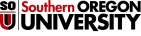 Constructing Logical Support RubricThinking: Produce effective, organized arguments using claims, evidence, and valid inferences.Based on USem Logical reasoning rubric; McREL, 1993; AAC&U; Faculty institute 9/2011/DRAFT 9/20/20114321Make a Claim Writer communicates arguable main claim  requiring support; claim is specific and sufficiently narrowed.Writer communicates a main claim requiring support; claim may be overly generalized or predictableWriter communicates an over-generalized main claim that lacks need for support.Writer does not communicate a clear claim.Provide EvidenceWriter provides adequate (sufficient, appropriate, developed) evidence to support essay’s main claim.Writer provides some evidence to support the essay’s main claim; evidence may be inadequate.Writer provides uneven or insufficient evidence; evidence may be disconnected from main claim.Writer provides little or no evidence to support essay’s main claim.Valid InferencesWriter applies logical thought to produce arguments with valid inferences and organized reasoning. Writer accurately explains situations where the claim does, and does not apply.Writer applies logical thought to produce arguments, but some inferences may be invalid; reasoning may not always be easy to follow.Writer attempts to apply logical thought to produce arguments, but inferences may be inaccurate or fallacious.Writer does not attempt to draw inferences or use logical thought; restating a claim is not reasoning.  